ФЕДЕРАЛЬНОЕ АГЕНТСТВО  
ПО ТЕХНИЧЕСКОМУ РЕГУЛИРОВАНИЮ И МЕТРОЛОГИИВОЗОБНОВЛЯЕМЫЕ ИСТОЧНИКИ СЫРЬЯСельскохозяйственные ресурсы. Термины и определенияНастоящий стандарт не подлежит применению до его утвержденияМоскваСтандартинформ20__Предисловие1 РАЗРАБОТАН Федеральным государственным унитарным предприятием «Всероссийский научно-исследовательский институт стандартизации материалов и технологий» (ФГУП «ВНИИ СМТ»)2 ВНЕСЕН Техническим комитетом по стандартизации ТК 326 «Биотехнологии» 3 УТВЕРЖДЕН И ВВЕДЕН В ДЕЙСТВИЕ Приказом Федерального агентства по техническому регулированию и метрологии от                201   г. №        -ст.4 ВВЕДЕН ВПЕРВЫЕ	© Стандартинформ, 20     Правила применения настоящего стандарта установлены в ГОСТ Р 1.0–2012 (раздел 8). Информация об изменениях к настоящему стандарту публикуется в ежегодном (по состоянию на 1 января текущего года) информационном указателе «Национальные стандарты», а официальный текст изменений и поправок – в ежемесячно издаваемом информационном указателе «Национальные стандарты». В случае пересмотра (замены) или отмены настоящего стандарта соответствующее уведомление будет опубликовано в ближайшем выпуске ежемесячного информационного указателя «Национальные стандарты». Соответствующая информация, уведомление и тексты размещаются также в информационной системе общего пользования – на официальном сайте национального органа Российской Федерации по стандартизации в сети Интернет (gost.ru)Настоящий стандарт не может быть воспроизведен, тиражирован и распространен в качестве официального издания без разрешения национального органа Российской Федерации по стандартизацииСодержание1 Область применения	2 Термины и определения	3 Алфавитный указатель терминов	Библиография	ВВЕДЕНИЕУстановленные в настоящем стандарте термины расположены в систематизированном порядке, отражающем систему понятий данной области знания.Для каждого понятия установлен один стандартизованный термин.Нерекомендуемые к применению термины-синонимы приведены в круглых скобках после стандартизованного термина и обозначены пометой «Нрк».Термины-синонимы без пометы «Нрк» приведены в качестве справочных данных и не являются стандартизованными.Заключенная в круглые скобки часть термина может быть опущена при использовании термина в документах по стандартизации.Наличие квадратных скобок в терминологической статье означает, что в нее включены два (три, четыре и т. п.) термина, имеющие общие терминоэлементы.В алфавитном указателе данные термины приведены отдельно с указанием номера статьи.Помета, указывающая на область применения многозначного термина, приведена в круглых скобках светлым шрифтом после термина. Помета не является частью термина.Приведенные определения можно, при необходимости, изменять, вводя в них производные признаки, раскрывая значения используемых в них терминов, указывая объекты, входящие в объем определяемого понятия. Изменения не должны нарушать объем и содержание понятий, определенных в настоящем стандарте.Стандартизованные термины набраны полужирным шрифтом, их краткие формы, представленные аббревиатурой, — светлым, синонимы — курсивом.НАЦИОНАЛЬНЫЙ СТАНДАРТ РОССИЙСКОЙ ФЕДЕРАЦИИВОЗОБНОВЛЯЕМЫЕ ИСТОЧНИКИ СЫРЬЯСельскохозяйственные ресурсы. Термины и определенияRenewable resources. Agricultural resources. Terms and definitions____________________________________________________________________		Дата введения 2016—07—011 Область примененияНастоящий стандарт устанавливает термины и определения (буквенные обозначения) понятий в области сельского хозяйства.Термины, установленные настоящим стандартом, рекомендуются для применения во всех видах документации и литературы по данной научно-технической отрасли, входящих в сферу действия работ по стандартизации и (или) использующих результаты этих работ.2 Термины и определенияВ настоящем стандарте приведены следующие термины с соответствующими определениями:2.1 Общие понятия2.1.1 агробиоценоз: Искусственно созданный биоценоз (для получения сельскохозяйственной продукции), отличающийся небольшим разнообразием видов, доминированием культурных растений или домашних животных и не способный длительно существовать без вмешательства человека, не обладающий саморегуляцией.2.1.2 агробиотехнология: Молекулярная селекция растений и животных, биотехнология почв, производство биоудобрений, кормового белка, биологических средств защиты растений, переработка отходов сельскохозяйственного производства и лесной промышленности.2.1.3 сквозные агробиотехнологии: Агробиотехнологии, применяемые в нескольких отраслях промышленности.2.1.4 домашние животные: Виды животных, разводимые человеком.2.1.5 сельскохозяйственное животное: Домашнее животное, содержащееся человеком с целью получения продуктов питания, сырья для производства промышленной продукции (в том числе пищевой, медицинской, кормовой, технической, текстильной и др.), а также выполняющее транспортные и рабочие функции.2.1.6 промысловое животное: Дикое животное, предназначенное для убоя с целью использования на пищевые, медицинские, кормовые, технические цели или для производства изделий легкой промышленности.2.1.7 убойное животное: Сельскохозяйственное или промысловое животное, предназначенное для убоя (переработки), независимо от пола, возраста и упитанности К убойным с.-х. животным относят крупный рогатый скот (в том числе, коровы, быки, волы, бычки, телята, кастраты, яки, буйволы), свиней, мелкий рогатый скот (овцы, козы, ягнята), оленей, лошадей, верблюдов и птицу всех видов, выращенных и откормленных в специализированных или индивидуальных хозяйствах с соблюдением ветеринарных, агрономических и зоогигиенических требований.2.1.8 культурные растения: Виды, формы и сорта растений, возделываемые человеком для получения продуктов питания, сырья для промышленности, кормов, а также в декоративных целях.2.1.92.1.102.1.11 биотехнология сельскохозяйственная: Раздел биотехнологии, занимающийся вопросами теории, методологии и практики применения ее достижений в растениеводстве и животноводстве.2.1.12 агроэнергия: Энергия, получаемая из специально выращенных сельскохозяйственных культур, а также из побочных продуктов сельского хозяйства и животноводства, отходов производства и потребления.2.1.13 агрохимические мероприятия: Совокупность научно обоснованных приемов применения агрохимикатов и пестицидов в целях воспроизводства плодородия земель сельскохозяйственного назначения при обеспечении мер по безопасному обращению с ними в целях охраны окружающей среды.2.1.14 масличное сырье: Семена и плоды масличных растений, маслосодержащие отходы эфиромасличного и консервного производства, используемые для промышленного извлечения пищевых и технических масел.2.1.15 жмых: Продукт, получаемый из масличной мезги при извлечении растительного масла.Примечание – Жмыхи называются по видам растительного сырья из которого они получены. 2.1.16 шрот: Продукт, получаемый при экстракции растительного масла растворителем.Примечание – Шроты называются по видам растительного сырья из которого они получены.2.1.17 биотехнологические способы размножения: Воздействие на физиологические процессы размножения животных с целью повышения их продуктивности и управления процессами воспроизведения.2.1.182.1.19 энергетическая культура (топливная культура): Сельскохозяйственные культуры, выращиваемые для энергетических нужд. Примечание – Обычно коммерческие энергетические культуры это густо посаженные, высокопродуктивные виды сельскохозяйственных культур, например, Miscanthus, Salix или Populus.2.1.20 неразбавленное растительное масло: Потенциальное топливо для дизельных двигателей, которое может быть получено из различных источников, в том числе масличных культур.2.1.21 масличные культуры: Растения, возделываемые для получения жирных масел.2.2.22 отходы: Остаток исходного сырья, материалов и т.д. при производ-стве определенного вида продукции, который может быть использован в производстве другой продукции или реализован в качестве вторичного сы-рья.3.2 Селекция3.2.1 селекция: Отрасль сельскохозяйственного производства, занимающаяся выведением сортов и гибридов сельскохозяйственных культур, пород животных.3.2.2 абиотический: Не принадлежащий живой природе.3.2.3 автотроф: Организм, способный синтезировать органические вещества, используя углекислый газ или карбонаты в качестве единственного источника углерода.3.2.4 агрессивность: Способность растения распространяться за пределы места его первоначального произрастания и завоевывать новые территории.3.2.5 агробактериальная трансформация: Процесс переноса чужеродной ДНК из Agrobacterium tumefaciens в растение.3.2.6 адаптация: Приспособление популяции в течение ряда поколений к изменениям окружающей среды, что связано с изменением генотипической структуры популяции в результате действия отбора, обусловленного изменениями окружающей среды.3.2.7 акарицид: Пестицид, используемый для уничтожения или контроля численности клещей.3.2.8 акклиматизация: Приспособление живого организма (растения, животного или микроорганизма) к изменившимся условиям внешней среды, которые подвергают его физиологическому стрессу.3.2.9 аксеническая культура: Культура, свободная от внешних загрязнителей и внутренних симбионтов, которую нельзя получить только поверхностной стерилизацией.3.2.10 анализирующее скрещивание: Скрещивание особи с неизвестным генотипом с рецессивной гомозиготой-тестером для установления генотипа особи, позволяющее выявить гомо- или гетерозиготность, сцепление генов и оценить силу сцепления.3.2.11 антибиоз: Предотвращение роста или развития организма каким-либо веществом или другим организмом.3.2.12 ауксин: Группа регуляторов роста растений (природных или синтетических), которые стимулируют клеточное деление, растяжение, апикальное доминирование, корнеобразование и цветение.3.2.13 ауксино-цитокининовое соотношение: Отношение доли ауксина к цитокинину в питательной среде для культуры тканей растений. Изменение соотношения этих двух гормонов воздействует на рост побегов и корней.3.2.14 аутбридинг: Неродственное скрещивание. Система воспроизводства популяции, предусматривающая спаривания особей, не находящихся в родстве.3.2.15 аэроб: Организм, для жизнедеятельности которого необходимо наличие в среде свободного кислорода.3.2.16 бактерицид: Химический реактив или лекарственный препарат, убивающий бактериальные клетки.3.2.17 биологическая безопасность, биобезопасность: Комплекс мер, направленных на устранение потенциально опасных последствий применения методов и продуктов, возникающих в результате использования инфекционных или генетически модифицированных организмов в научных и коммерческих целях.3.2.18 биодеградация: Разложение микроорганизмами химических соединений на более простые части.3.2.19 биоконверсия: Преобразование одного химического соединения в другое живыми организмами в отличие от преобразования веществ ферментами, фиксированными клетками или химическими процессами.3.2.20 биоконтроль: Контроль численности насекомых-вредителей биологическими средствами. Любой метод, использующий преднамеренный выпуск живых организмов с целью ограничения роста и развития других организмов, например, выпуск насекомых-хищников для регулирования численности насекомых-вредителей.3.2.21 биомасса: Совокупная масса растительных и животных организмов, присутствующих в биогеоценозе, определённого размера или уровня.3.2.22 биометрия: Наука о применении методов математической статистики в биологических наблюдениях и экспериментах, устанавливающая статистические закономерности разнообразия признаков и степени их взаимосвязи в биологических системах.3.2.23 биообогащение: Добавление питательных веществ или кислорода для усиления микробного разложения загрязняющих веществ.3.2.24 биопестициды: Биологические средства защиты растений, которые используют для борьбы с вредителями культурных растений, представляющие собой живые объекты или естественные биологически высокоактивные химические соединения, синтезируемые живыми организмами.3.2.25 биопиратство: Патентование генетических линий и последующая приватизация коллекций генетических ресурсов без разрешения изобретателя или использование запатентованных биологических изобретений (методов, продуктов) без разрешения авторов (патентообладателей).3.2.26 взаимодействие привой-подвой: Действие подвоя на привой (и наоборот), при котором определенный привой, привитый на определенный подвой, проявляет другие свойства по сравнению с теми, которые он мог бы проявить на собственных корнях или на других подвоях.3.2.27 выживаемость: Способность организма при помещении его в исключительные условия сохраняться в течение определенного времени.3.2.28 генетические ресурсы сельскохозяйственных животных: Генетический материал сельскохозяйственных животных (сперма, эмбрионы и т. п.), который может быть использован для производства животноводческой продукции и/или воспроизводства особей определенного вида, породы, линии.3.2.29 гербицид: Средство химической защиты растений, используемые для борьбы с сорной растительностью.3.2.30 гербицидоустойчивость: Способность растения сохранять жизнеспособность при обработке гербицидом.3.2.31 гермицид: Любое химическое вещество, используемое для контроля численности или уничтожения как патогенных, так и непатогенных микроорганизмов.3.2.32 гидропоника: Способ выращивания растений вне почвы, при котором необходимые питательные вещества они получают из водного раствора.3.2.33 закалка, закаливание: Адаптация растений, выросших в теплице или в контролируемых условиях, к условиям внешней среды путём сокращения доступа воды, понижения температуры, увеличения интенсивности света или сокращения поступления питательных веществ, что способствует выживанию растений при их пересадке в открытый грунт.3.2.34 инбридинг: Скрещивание близкородственных форм в пределах одной популяции организмов.3.2.35 инсектицид: Вещество (смесь веществ) химического либо биологического происхождения, предназначенное для уничтожения вредных насекомых.3.2.36 использование генетических ресурсов сельскохозяйственных животных: Система использования генетических ресурсов видов и пород животных для получения животноводческой продукции.3.2.37 криобиологическое хранение (криоконсервация, хранение методом замораживания): Сохранение источников зародышевой плазмы в покоящемся состоянии при сверхнизких температурах, часто в жидком азоте, применяемое для хранения семян растений и пыльцы, микроорганизмов, спермы животных и клеточных линий культуры тканей.3.2.38 кроссбридинг: Система разведения, предусматривающая спаривание особей, принадлежащих разным породам или линиям.3.2.39 культивирование: Выращивание клеток или организмов в искусственной среде.3.2.40 культиген: Культивируемая разновидность растения, для которой не известен дикорастущий предок.3.2.41 культура: Популяция растительных или животных клеток или микроорганизмов, выращиваемая при контролируемых условиях.3.2.42 культуральная среда: Любая питательная среда, используемая для культивирования клеток, бактерий или других организмов.Примечание – Как правило, культуральная среда представляет собой сложную смесь органических и неорганических питательных веществ.3.2.43 макроразмножение: Получение клонов растения из его вегетативных органов.3.2.44 местная раса: Генетические ресурсы растений, старинная культивируемая форма сельскохозяйственной культуры, эволюционировавшая из дикой популяции и состоящая из гетерогенной смеси генотипов.3.2.45 монокультура: Практика культивирования единственной сельскохозяйственной культуры на всей площади.3.2.46 пестицид: Вещество (смесь веществ) химического либо биологического происхождения, предназначенное для уничтожения вредных насекомых, грызунов, сорняков, возбудителей болезней растений и животных, а также используемое в качестве дефолианта, десиканта и регулятора роста.3.2.47 подвой: Растение или его часть, на которое прививают часть (черенок, почку и т. п.) другого растения – привоя.3.2.48 привой: Черенок или глазок одного растения, привитые на другое растение (подвой).3.2.49 прогнозируемая племенная ценность: Оценка племенной ценности особи по селекционному признаку (группе признаков), определяемая различиями аддитивных эффектов её генов и средних аддитивных эффектов генов других особей в популяции на этот признак (группу признаков).3.2.50 сохранение генетических ресурсов: Система мероприятий, обеспечивающая сохранение генетического материала определенного вида (породы, популяции) с целью дальнейшего его использования в системах воспроизводства видов (пород, популяций).3.2.51 управление генетическими ресурсами сельскохозяйственных животных: Совокупность методических, технологических, и организационных мероприятий, направленных на сохранение, использование и развитие сельскохозяйственных животных.3.2.52 фиторемедиация: Использование способности растений удалять радиоактивные или загрязняющие агенты из любых почв (например, загрязненные поля) или водных источников (например, загрязненные озера).3 Алфавитный указатель терминовБиблиография1. Сельскохозяйственный энциклопедический словарь. — М.: Советская энциклопедия. Главный редактор: В. К. Месяц. 1989. 2. Термины и определения, используемые в селекции, генетике и воспроизводстве сельскохозяйственных животных. — М.: ВНИИплем. И. М. Дунин. 1996. 3. Словарь терминов по биотехнологии для производства продовольствия и ведения сельского хозяйства // Продовольственная и сельскохозяйственная организация Объединенных Наций. – Рим, 2008. – с. 3954. Клисенко М.А. Методы определения микроколичеств пестицидов / Под ред. М. А. Клисенко. Совместное издание СССР — НРБ — ГДР — ВНР — ЧССР — СФРЮ.— М.: Медицина, 1984.—256 с., ил.Н А Ц И О Н А Л Ь Н Ы ЙС Т А Н Д А Р ТР О С С И Й С К О ЙФ Е Д Е Р А Ц И ИГОСТ Р (окончательнаяредакция)биокомпост: Компост, полученный в результате переработки органических отходов ускоренным методом в специальных камерах-ферментерах.                                          [ГОСТ Р 53042–2008 раздел 2, статья 6]компост: Органическое удобрение, полученное в результате разложения органических отходов растительного или животного происхождения.                                                 [ГОСТ Р 53042–2008 раздел 2, статья 5]агротопливо: Биотопливо, полученное из сельскохозяйственных культур и/или из сельскохозяйственных отходов, используемое в качестве источника энергии.[ГОСТ Р 54219–2010 статья 4.1.9]абиотический3.2.2автотроф3.2.3агрессивность3.2.4агробактериальная трансформация3.2.5агробиотехнология2.1.2агробиоценоз2.1.1агротопливо2.1.18агрохимические мероприятия2.1.13агроэнергия2.1.12адаптация3.2.6акарицид3.2.7акклиматизация3.2.8аксеническая культура3.2.9анализирующее скрещивание3.2.10антибиоз3.2.11ауксин3.2.12ауксино-цитокининовое соотношение3.2.13аутбридинг3.2.14аэроб3.2.15бактерицид3.2.16биобезопасность3.2.17биодеградация3.2.18биокомпост2.1.9биоконверсия3.2.19биоконтроль3.2.20биологическая безопасность3.2.17биомасса3.2.21биометрия3.2.22биообогащение3.2.23биопестициды3.2.24биопиратство3.2.25биотехнологические способы размножения2.1.17биотехнология сельскохозяйственная2.1.11взаимодействие привой-подвой3.2.26выживаемость3.2.27генетические ресурсы сельскохозяйственных животных3.2.28гербицид3.2.29гербицидоустойчивость3.2.30гермицид3.2.31гидропоника3.2.32домашние животные2.1.4жмых2.1.15закаливание3.2.33закалка3.2.33инбридинг3.2.34инсектицид3.2.35использование генетических ресурсов сельскохозяйственных животных3.2.36компост2.1.10криобиологическое хранение3.2.37криоконсервация3.2.37кроссбридинг3.2.38культивирование3.2.39культиген3.2.40культура3.2.41культуральная среда3.2.42культурные растения2.1.8макроразмножение3.2.43масличное сырье2.1.14масличные культуры2.1.21местная раса3.2.44монокультура3.2.45неразбавленное растительное масло2.1.20отходы2.1.22пестицид3.2.46подвой3.2.47привой3.2.48прогнозируемая племенная ценность3.2.49промысловое животное2.1.6селекция3.2.1сельскохозяйственное животное2.1.5сквозные агробиотехнологии2.1.3сохранение генетических ресурсов3.2.50топливная культура2.1.19убойное животное2.1.7управление генетическими ресурсами сельскохозяйственных животных3.2.51фиторемедиация3.2.52хранение методом замораживания3.2.37шрот2.1.16энергетическая культура2.1.19УДК 631/635:615.2ОКС 01.020             01.040.65   Ключевые слова: возобновляемые источники сырья, сельское хозяйство, термины и определенияКлючевые слова: возобновляемые источники сырья, сельское хозяйство, термины и определенияКлючевые слова: возобновляемые источники сырья, сельское хозяйство, термины и определения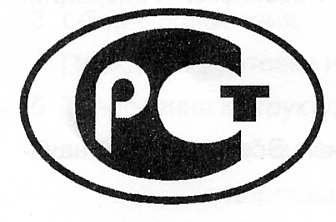 